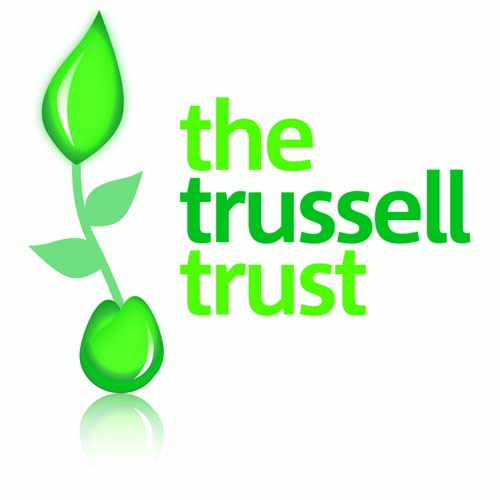 Volunteer Application FormThank you for offering to help at The Trussell Trust, we really appreciate the help which volunteers give us.  In order for us to process your application, please answer the following questions:Title: First Name: Surname:Address:  Postcode: Tel No: Mobile: E-mail: Date of Birth: Next of kin/ contact in case of emergency:Name: Tel No: Relationship:I would be interested in helping regularly in the following area(s):I am available for (delete as appropriate):  One off events i.e. supermarket collections, Harvest food sorting, Christmas box sorting 2-4 hours a week am / pm on: Mondays / Tuesdays / Wednesdays / Thursdays / Fridays / Saturdays Full Day(s) on: Mondays / Tuesdays / Wednesdays / Thursdays / Fridays / Saturdays Other 	Do you have any health issues that we should be aware of?    Yes  No       Details:Would you consider yourself an adult with care and support needs?      Yes  No       Please tell us about your previous work experience or qualifications:Are you willing to complete a form for us to submit for a DBS criminal record check?  Yes   No Do you have any criminal convictions? Yes   No     (This does not necessarily prevent you from volunteering with us.)Please give details:Please state your reasons for volunteering:Please give us any other information you think may be useful:How did you hear about volunteering at the Trussell Trust?    ……………………………………………………………………Data protection: The Trussell Trust will hold your details on file but will not release them to a third party. I confirm that the above information is complete and correct. I consent to the processing of this data in the consideration of my application and during the course of my volunteering, if applicable.Signature: ______________________________________________________   Date: __________________If applicant is under 18:  In addition to confirming the above, the parent or guardian also confirms they are happy for the young person to volunteer, as well as to do steaming, tagging, lifting, or other such complicated activities, provided if they are trained, confident and physically able.Signature of parent / guardian: _________________________________________   Date: ______________Please return completed form to Monica Wilson at The Trussell Trust at the address overleafBemerton Heath shop		eBay/online sales          	Catherine Street shop  Furniture restorationHigh Street shop	   Upcycling/craft workshops	Stephenson Road furniture shop  Assisting in the officeVan Driver’s mate	Community garden project              	 						Foodbank Distribution Centre – AmesburyFoodbank Distribution Centre – BemertonFoodbank Distribution Centre – ElimPAT testing (subject to training)Assisting fundraising     Duke of Edinburgh  	 Foodbank Warehouse	- food sorting and food box packing   Work experience (dates from………………to………………)	Shop donations warehouse - sorting and preparing donations Budgeting/financial adviceWebsite review for the foodbank networkBobbin strippingBuddy for a supported volunteer           Eat Well Spend Less cookery courseSpecialist skills:______________________ 